Zeichensetzung bei der wörtlichen Rede
Kurzüberblick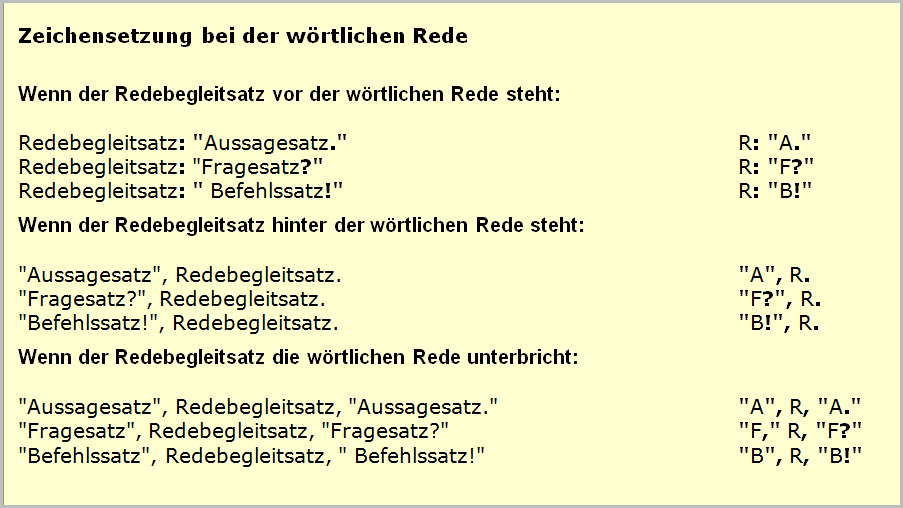 Übungen zur Zeichensetzung bei der wörtlichen RedeÜbung 1:Kannst du mir mal zeigen, wie das geht    fragte FrankWarum spielst den Ball nicht früher ab     rief Anke zu ClaudiaMach zu, dass du wegkommst     drohte er ihmAls ich hereinkam sagte sie war kein Mensch zu sehenPeter sagte    Ist mir egal    und ging dann seiner WegeKann ich dir    fragte Emily    bei deinen Problemen helfen    und trat an ihn heran.Hast du gerade Du Vollidiot   zu mir gesagtWohin fahren wir    wollten die Kinder wissen.Gehen wir zu dir oder gehen wir zu mir    fragte er     was meinst duÜbungen zur Zeichensetzung bei der wörtlichen RedeÜbung 2:
Das Lamm und der Wolf (Fabel von Äsop)Ein Lämmchen löschte an einem Bache seinen Durst. Fern von ihm, aber näher der Quelle, tat ein Wolf das gleiche. Kaum erblickte er das Lämmchen, so schrie er: Warum trübst du mir das Wasser, das ich trinken will?Wie wäre das möglich   erwiderte schüchtern das Lämmchen    ich stehe hier unten und du so weit oben; das Wasser fließt ja von dir zu mir; glaube mir, es kam mir nie in den Sinn, dir etwas Böses zu tun       Ei, sieh doch! Du machst es gerade, wie dein Vater vor sechs Monaten; ich erinnere mich noch sehr wohl, dass auch du dabei warst, aber glücklich entkamst, als ich ihm für sein Schmähen das Fell abzog    Ach, Herr     flehte das zitternde Lämmchen    ich bin ja erst vier Wochen alt und kannte meinen Vater gar nicht, so lange ist er schon tot; wie soll ich denn für ihn büßen    Du Unverschämter    so endigt der Wolf mit erheuchelter Wut, indem er die Zähne fletschte    Tot oder nicht tot, weiß ich doch, dass euer ganzes Geschlecht mich hasset, und dafür muss ich mich rächen    Ohne weitere Umstände zu machen, zerriss er das Lämmchen und verschlang es.Das Gewissen regt sich selbst bei dem größten Bösewichte; er sucht doch nach Vorwand, um dasselbe damit bei Begehung seiner Schlechtigkeiten zu beschwichtigen.Aufgabe: Setzen Sie die korrekten Satzzeichen für die wörtliche Rede.Übung 3:
Witze1.
Wer hat für dich die Hausaufgabe gelöst     fragt der Lehrer streng Keine Ahnung   sagt Fritzchen   ich musste gestern Abend schon früh ins Bett   2.
Gehen wir ins Hallenbad   wird Hans gefragt.    Darf nicht    antwortet er    ich habe HausverbotIm Hallenbad    will einer wissen    Wie geht denn so was    sagt Hans etwas kleinlaut   Hab in's Becken gepinkelt   Das machen doch andere auch   die erstaunte Antwort    Schon     sagte Hans und grinste   aber nicht vom Zehnmeterbrett3.
Bei der Fahrt auf einer einsamen Landstraße nervt der siebzehnjährige Sohn seinen Vater   Lass mich doch auch mal fahren   und quengelt weiter    ich bin doch wirklich schon alt genugDu schon    erwiderte der Vater   aber das Auto noch nicht Aufgabe : Setzen Sie die korrekten Satzzeichen für die wörtliche Rede.